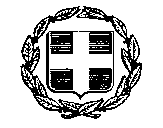 ΕΛΛΗΝΙΚΗ ΔΗΜΟΚΡΑΤΙΑ                                        Καρπενήσι 25-4-2017 ΝΟΜΟΣ ΕΥΡΥΤΑΝΙΑΣ                                                 ΔΗΜΟΣ ΚΑΡΠΕΝΗΣΙΟΥ		                                 Αυτοτελές Τμήμα Τοπικής ΟικονομίαςΓραφείο Κτηνιατρικής και Διαχείρισης ΣφαγείωνΤΕΧΝΙΚΗ ΠΕΡΙΓΡΑΦΗΠΡΟΜΗΘΕΙΑΣ ΖΩΟΤΡΟΦΩΝ ΓΙΑ ΤΑ ΑΔΕΣΠΟΤΑ ΖΩΑ ΣΥΝΤΡΟΦΙΑΣΗ τεχνική αυτή περιγραφή αφορά την προμήθεια ζωοτροφών που θα χορηγηθούν στους αδέσποτους σκύλους που φιλοξενούνται στις πρόχειρες εγκαταστάσεις του καταφυγίου του Δήμου, η οποία έγινε ύστερα από καταγραφή των αναγκών και συγκέντρωση πληροφοριών από την εγχώρια αγορά.Οι ανάγκες σε ζωοτροφές υπολογίζονται σε 5.500 κιλά κροκέτα συντήρησης για 30 ενήλικους σκύλους και για χρονικό διάστημα ενός έτους που θα πρέπει να πληρούν τις παρακάτω προδιαγραφές:1.  Οι Ολικές Αζωτούχες ουσίες να είναι σε ποσοστό πάνω από 20% και το Ολικό λίπος πάνω από 7%.2. Οι Ολικές ινώδεις ουσίες πρέπει να είναι μικρότερες από 4% και η Υγρασία μικρότερη από 10%.   3. Η σύνθεση της ζωοτροφής θα είναι από κρέας και ζωικά παράγωγα, παράγωγα φυτικής προέλευσης, λίπη και έλαια, βιταμίνες και μέταλλα.Οι ζωοτροφές θα παραδίδονται σε κλειστές συσκευασίες των 15-, χωρίς υγρασία.Η ανωτέρω προμήθεια έχει προϋπολογισμό 5.456 Ευρώ μαζί με ΦΠΑ.ΕΝΔΕΙΚΤΙΚΟΣ ΠΡΟΥΠΟΛΟΓΙΣΜΟΣΑ/ΑΠΕΡΙΓΡΑΦΗ ΔΑΠΑΝΗΣΠΟΣΟΤΗΤΑ(Κιλά)ΤΙΜΗ/ΚΙΛΟΣΥΝΟΛΟ1Ζωοτροφέςγια τα αδέσποτα ζώα συντροφιάς του Δήμου Καρπενησίου5.5000,80 €4.400,00 €ΦΠΑ 24%ΦΠΑ 24%1.056,00 €ΤΕΛΙΚΟ ΣΥΝΟΛΟΤΕΛΙΚΟ ΣΥΝΟΛΟ5.456,00 €Η Συντάκτης                                   Ο Αρμόδιος ΑντιδήμαρχοςΒασιλική ΓραμματίκαΓεωπόνος                                  Ταξιάρχης Κουτρομάνος